ҡарар								постановление «1» ғыйнуар  2017 й.			№ 01		     «1» января 2017 г.    О предоставлении в аренду МУ Федоровскому ЦРБ помещение для размещения и обслуживания Верхнеяушевского ФАП.-----------------------------------------------------------------------------------             Рассмотрев поступившее заявление  главного врача Федоровского ЦРБ Хабибуллина Р.В. от 01.01.2017 г. о предоставлении в аренду помещение муниципального нежилого фонда для размещения и обслуживания   Верхнеяушевского ФАП.ПОСТАНОВЛЯЮ:1.Предоставить МУ Федоровскому ЦРБ сроком на один год помещение муниципального нежилого фонда для размещения и обслуживания  Верхнеяушевского ФАП, расположенный по адресу: РБ, Федоровский район, с. Верхнеяушево, ул. Дорожная, 23. Площадь помещения 108.1 м22.Главному врачу МУ Федоровского ЦРБ заключить договор аренды на помещение в течение месяца.Глава   администрации: 					В.Р.Дашкин       Башҡортостан  РеспубликаһыФедоровка районымуниципаль районыныңҮрғе Яуыш ауыл советыауыл биләмәһехакимиәте80Федоровка  районы,Үрғе Яуыш ауылыЙәштәрурамы1тел46-43ИНН 0247002530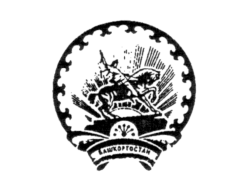 Администрация сельского поселенияВерхнеяушевский сельсоветмуниципального районаФедоровский районРеспублики Башкортостан80Федоровский районс.Верхнеяушево, ул Молодёжная1тел46-43ИНН 0247002530